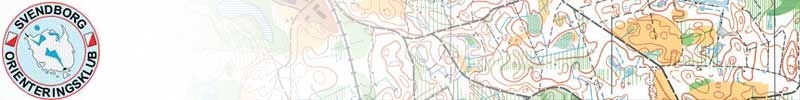 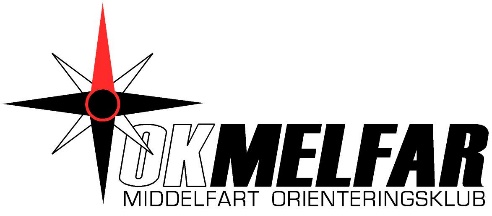 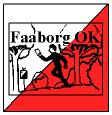     Svendborg OK, OK Melfar and Faaborg OK     
    invites to MTBO and WRE in Funen
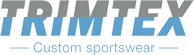 EventCompetition area and race classification18.9  Halling Skov and Stævneskoven sprint19.9  Hindsgavl  middle distance, WRE20.9  Sollerup Skov and Svanninge Syd, middle distance, WREEvent center18.9 Club house of Svendborg OK, Øksenbjergvej 49, 5700 Svendborg19.9 Naturcenter Hindsgavl, Galsklintvej 2, 5500 Middelfart20.9 Naturlegepladsen, Odensevej 150, 5600 Faaborg 
        (club house of Faaborg OK)Parking18.9  At event center19.9  At event center20.9  At event centerMaps18.9  1:5.000, 201519.9  1:7.500, 201520.9  1:10.000, 2015Distances18.9 Parking at event center.        Event center – start:  1,7 km  mostly asphalt. 19.9 Parking at event center        Event center – start:  400 m.20.9 Parking at event center:        Event center – start 1: 3,5 km        Event center – start 2: 1,7 km        Follow Odensevej to start 1 and start 2.The route to start will be marked Saturday and Sunday. Friday a map showing the way will be handed out. Terrain description18.9. Halling Skov: Slightly sloping area causing uphill riding when riding in northly direction. Mostly tracks and trails with good ridability.Stævneskoven: Slightly hilly with a lot of smaller trails and MTB tracks, some in a gravel pit.19.9. Hindsgavl: Hilly area with a high density of tracks with good ridability. There is a fenced grass area in the middle of the competition area. The fence can be passed at gates marked on the map.20.9. Sollerup: Flat area with good ridability and som singletracks.Svanninge Syd: Hilly area with wide paths and a lot of MTB tracks. Extensive fenced grass areas. The fence can be passed at gates marked on the map.18.9 Halling SkovMap turn in the classes: H16, H20, H21, H40, H50, H60, 
D20, D21, D40.Maps showing the way from event center to start will be available at the event center.Between Halling Skov and Stævneskoven you will have to pass a public road. There will be no regulation of traffic but car drivers will be warned by signs.Competitors must obey traffic rules!We encourage competitors to bring lights as it is a little dark in parts of the forest. We are aware of some people having difficulties in early arrival hence Put&Ride is a possibility at the Sprint.Riding in the grass areas shown on the map is NOT allowed.The route from the finish to the event center is marked with blue markings. Time keeping takes place at the event center, not at the finish.In Denmark MTBO is only allowed on tracks and roads. You are not allowed to leave tracks or roads not shown on the map.ClassesServiceThere will be water at the event center.There will be a limited sale of bbq, sausages, bread, beers, mineral water, coffee and cakes at the event center. 
19.9 HindsgavlOBS OBS ! 
The map scale has been changed compared to what was written in the bulletin I.Map turn in the classes: H14, H16, H20, H21, H40, H50, H60, D16, D20, D21, D40, D50.
You are not allowed to ride on your bike on the tracks around the area of Naturcenter Hindsgavl (around the event center). There might (depending on the weather) be a lot of visitors at Naturcenter Hindsgavl and in the forest. Please notice this and take care. Shortly before finishing the courses you will have to pass a road. For security reasons you will meet speed reducing obstructions. From the finish follow public road to the event center.Competitors must obey traffic rules!Please use the specific bike parking at the parking lot at Naturcenter Hindsgavl, follow the signs.In Denmark MTBO is only allowed on tracks and roads. You are not allowed to leave tracks or roads not shown on the map.On the map a horse riding track is marked with a red zig zag line. You are not allowed to ride on this track. Gates to a fenced area are marked with purple. Fallen trees and other obstructions are marked with a purple line across the track.
Naturcenter Hindsgavl is an animal park with a lot of deers, please take care.ClassesServiceThere will be water at the event center.There will be a limited sale of coffee and cakes at the event center. 20.9 Sollerup Skov and Svanninge SydBetween Sollerup og Svanninge Syd the competitors starting from start 1 will have to ride 1,1 km on Odensevej which might be very busy with traffic. This section is not on the map but it is marked with red and white.Map turn in the all classes except D/H 12.Gates are marked with red on the map. Notice, you are allowed to ride where the map is 100% yellow – but not where it is only 50% yellow. Map sample can be seen at the event center. There are about 300 meters from the finish to the time keeping at the event center.Competitors must obey traffic rules!In Denmark MTBO is only allowed on tracks and roads. You are not allowed to leave tracks or roads not shown on the map. An exception in this competition is mentioned above: You are allowed to ride in areas marked on the map with 100% yellow.ClassesServiceThere will be water at the event center.There will be a limited sale of coffee and cakes at the event center.Toilets18.9 Toilets in the club house.19.9 Toilets at the Naturcenter.20.9 Toilets in the club house.RulesThe competitions are subject to the rules of Dansk Orienterings-Forbund: http://mtb-o.do-f.dk.It is the competitors own responsibility to have knowledge to and obey the rules. Open coursesA limited number of open courses are available at the event center. Time keeping systemSport Ident will be used. Rent of SI stick is possible for a fee of 15 kr./completion. You can use the same SI stick in the 3 competitions.Rented stick will be handed out at start.StartIndividual start with name call 3 minutes before start. The map will be handed out 1 minute before start with the backside of the map upward.18.9. First start 17.30, start interval 2 minutes – Put&Ride
19.9. First start 10.00, start interval minimum 2 minutes20.9. First start 10.00, start interval minimum 2 minutesStartlistshttp://www.fynskMTBOcup.dk  no later than 16. SeptemberAfter the races We encourage competitors to stay at the event center for cup of coffee and a talk about the races.OrganizationEvent directors:  Bjørn Christoffersen, Svendborg OK, 
                        - mail: bjoern.rueloekke@gamil.com                        Helle Sørensen, OK Melfar
                        - mail: ht.soerensen@gmail.com                        Erik Damgaard, Faaborg OK
                        - mail: erik_damgaard@hotmail.com 
Course setters: 18.9  Casper Wilken, Svendborg OK                         19.9  Rasmus Sørensen, OK Melfar                         20.9  Erik Damgaard Faaborg OKIOF-advisor: Jan Eg Pedersen, OK Øst BirkerødJury: Danish MTB-O Council 